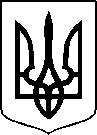 МІНІСТЕРСТВО ОХОРОНИ ЗДОРОВ’Я УКРАЇНИНАКАЗПро екстрену державну реєстрацію лікарських засобів, медичних імунобіологічних препаратів, препаратів крові, що виробляються або постачаються в Україну протягом періоду дії воєнного стану, під зобов’язанняВідповідно до статті 9 Закону України «Про лікарські засоби», абзацу двадцять сьомого підпункту 12 пункту 4 Положення про Міністерство охорони здоров’я України, затвердженого постановою Кабінету Міністрів України від 25 березня 2015 року № 267 (в редакції постанови Кабінету Міністрів України від 24 січня 2020 року № 90), пункту 3 Порядку екстреної державної реєстрації лікарських засобів, медичних імунобіологічних препаратів, препаратів крові, що виробляються або постачаються в Україну протягом періоду дії воєнного стану, під зобов’язання, затвердженого постановою Кабінету Міністрів  України від 15 квітня 2022 року № 471, на підставі результатів перевірки реєстраційних матеріалів лікарських засобів, що подані на екстрену державну реєстрацію, проведених державним підприємством «Державний експертний центр Міністерства охорони здоров’я України», висновків за результатами перевірки документів на лікарський засіб, медичний імунобіологічний препарат, препарат крові, поданий на екстрену державну реєстрацію, від 20 вересня 2022 року, 19 жовтня 2022 року, рекомендацій їх до екстреної державної реєстрації або відмови у такій,НАКАЗУЮ:Зареєструвати та внести до Державного реєстру лікарських засобів України лікарські засоби, медичні імунобіологічні препарати, препарати крові згідно з додатком.2. Контроль за виконанням цього наказу покласти на першого заступника Міністра Олександра Комаріду.Міністр                                                                                            Віктор ЛЯШКОПЕРЕЛІКЗАРЕЄСТРОВАНИХ ЗА ПРОЦЕДУРОЮ ЕКСТРЕНОЇ ДЕРЖАВНОЇ РЕЄСТРАЦІЇ ЛІКАРСЬКИХ ЗАСОБІВ, МЕДИЧНИХ ІМУНОБІОЛОГІЧНИХ ПРЕПАРАТІВ, ПРЕПАРАТІВ КРОВІ, ЯКІ ВНОСЯТЬСЯ ДО ДЕРЖАВНОГО РЕЄСТРУ ЛІКАРСЬКИХ ЗАСОБІВ УКРАЇНИ14 листопада 2022 року                    Київ                                            № 2074Додаток до наказу Міністерства охорониздоров’я України «Про екстрену державну реєстрацію лікарських засобів, медичних імунобіологічних препаратів, препаратів крові, що виробляються або постачаються в Україну протягом періоду дії воєнного стану, під зобов’язання»від 14 листопада 2022 року № 2074   № п/пНазва лікарського засобуФорма випуску (лікарська форма, упаковка)ЗаявникКраїна заявникаВиробникКраїна виробникаРеєстраційна процедураУмови відпускуРекламуванняНомер реєстраційного посвідченняЙОДІКСтаблетки, по 10 або 100 таблеток у флаконі; по 1 флакону в картонній коробціОріон КорпорейшнФiнляндiяОріон Корпорейшн Оріон Фарма, Фінляндія;
Оріон Корпорейшн Оріон Фарма, Фінляндія;
Оріон Корпорейшн Оріон Фарма, ФінляндіяФінляндіяреєстрація на 1 рікза рецептомНе підлягаєUA/19681/01/01КАЛІЮ ЙОДИД-125-БХФЗтаблетки по 125 мг, по 10 таблеток у блістері, по 1 блістеру в пачці; по 10 таблеток у блістері, по 250 блістерів у коробціПублічне акціонерне товариство "Науково-виробничий центр "Борщагівський хіміко-фармацевтичний завод"УкраїнаПублічне акціонерне товариство "Науково-виробничий центр "Борщагівський хіміко-фармацевтичний завод"Українареєстрація на 1 рікза рецептомНе підлягаєUA/19731/01/02КАЛІЮ ЙОДИД-32-БХФЗтаблетки по 32 мг, по 10 таблеток у блістері, по 1 блістеру в пачці; по 10 таблеток у блістері, по 250 блістерів у коробціПублічне акціонерне товариство "Науково-виробничий центр "Борщагівський хіміко-фармацевтичний завод"УкраїнаПублічне акціонерне товариство "Науково-виробничий центр "Борщагівський хіміко-фармацевтичний завод"Українареєстрація на 1 рікза рецептомНе підлягаєUA/19731/01/01КАСМІГпорошок для концентрату для розчину для інфузій по 70 мг; первинна: по 70 мг у флаконі; вторинна: по 1 флакону у картонній коробціМістрал Кепітал Менеджмент Лімітед АнгліяВиробник готового продукту, контроль якості, первинне та вторинне пакування:
ЕЛПЕН ФАРМАСЬЮТІКАЛ КО., ІНК, Грецiя; 
Контроль якості, вторинне пакування та випуск серії:
ФАРМАТЕН СА, ГрецiяГреціяреєстрація на 1 рікза рецептомНе підлягаєUA/19732/01/02КАСМІГпорошок для концентрату для розчину для інфузій по 50 мг; первинна: по 50 мг у флаконі; вторинна: по 1 флакону у картонній коробціМістрал Кепітал Менеджмент Лімітед АнгліяВиробник готового продукту, контроль якості, первинне та вторинне пакування:
ЕЛПЕН ФАРМАСЬЮТІКАЛ КО., ІНК, Грецiя; 
Контроль якості, вторинне пакування та випуск серії:
ФАРМАТЕН СА, ГрецiяГреціяреєстрація на 1 рікза рецептомНе підлягаєUA/19732/01/01ТЕТАДІФ / TETADIF суспензія для ін'єкцій, 0,5 мл (1 доза); ампули по 0,5 мл (1 доза) по 10 або 50 ампул у картонній коробці; флакони по 5 мл (10 доз) по 10 флаконів у картонній коробціТовариство з обмеженою відповідальністю "Фарма Лайф" УкраїнаББ-НЦІПД Лтд.Болгаріяреєстрація на 1 рікза рецептомНе підлягаєUA/19682/01/01В.о. Генерального директора Фармацевтичного директоратуІван ЗАДВОРНИХ